 Guía para padres sobre los piojos	Prevenir l Identificar l Tratar	SERVICIOS DE SALUD DE GREENVILLE ISD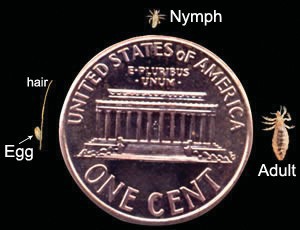 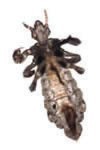 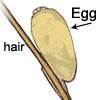 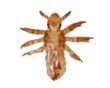 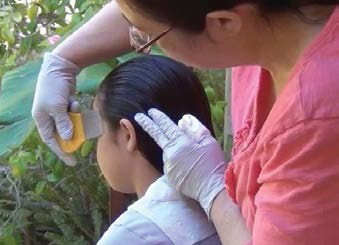 Photos Courtesy of: Centers for Disease Control and Prevention (CDC) and Identify US.      Guía para padres sobre los piojos	Prevenir l Identificar l Tratar	SERVICIOS DE SALUD DE GREENVILLE ISDENCUENTRA MÁS INFORMACIÓN EN LíNEAAcademia Americana de Pediatría, Centro de control de enfermedades de EE.UU. (CDC), Kids Health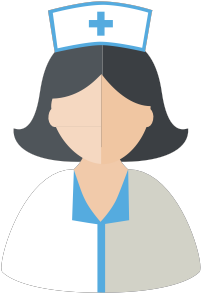 GREENVILLE  INDEPENDENT  SCHOOL  DISTRICT